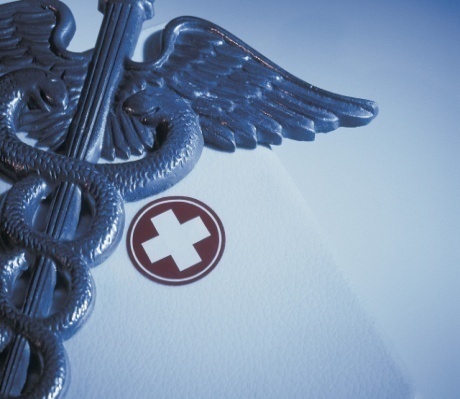 HEALTH CARE PROFESSIONAL SCHOLARSHIPWorthington Regional Health Care Foundation, Inc.Mission Statement:Promotes, facilitates, and supports health, wellness and educational needs of residents in the Worthington area.    The intent of the Worthington Regional Health Care Foundation, Inc. is to offer financial assistance to regional health care employees seeking advancement in the health care profession.The Worthington Regional Health Care Foundation, Inc. may award scholarships yearly, with a maximum value of $2,000.00 per recipient. ELIGIBILTY: The scholarship program is open to any current health care professional employed in the Worthington region who wishes to advance his/her current certification or degree.The candidate must be enrolling in a program defined to benefit the individual for the advancement of his/her health care profession.The new professional level must show a direct benefit to his/her future as a student or in employment in the Worthington health care arena. Significant consideration will be given to candidates showing commitment to the Worthington area after their program is completed.Future awards may be granted to recipients committed to the Worthington region.SELECTION CRITERIA:The candidate must complete an application that will include, but not limited to, the following:Description of candidate’s current status of employment.If employed and a student.A minimum GPA of 3.0 must be maintained during the program.Description of how the advanced education will help the candidate?PersonallyProfessionallyDescription of how the new degree/certificate can benefit the Worthington region and the current employment projections for that program.The financial need of the candidate in relation to the cost of the program.The total dollar amount requested.Curriculum summary of the degree/certificate; the number of credits needed and projected completion date.Community involvement.Likelihood of continued employment in the Worthington region.A letter of recommendation (not from a relative).PROCESS:The Scholarship committee will make selections and bring their choices to the Worthington Regional Health Care Foundation Board, at which time the recipients will be chosen. Applications must be in the Foundation’s office no later than August 1 each year.When approved, the Board may request the candidate to attend a Worthington Regional Health Care Foundation Board meeting for additional information.The scholarship will then be awarded to the approved recipient(s) when enrollment is confirmed for his/her certificate/degree.THE APPLICATION: (Attach additional pages if needed)Describe your current status of employment.If employed and a student what is your current GPA?        2. Describe how the advanced education will help you both personally and                professionally?3.  Explain how the new degree/certificate can benefit the Worthington                                                  region?Describe your financial need in relationship to the cost of the program. Also, include the total dollar amount you are requesting and specifically what the amount will be used for. Summarize the curriculum of the degree/certificate you are hoping to attain.Describe how you are currently involved with the community in which you reside.Describe the likelihood you perceive to maintain employment in the Worthington region. If you are interning, the name of your employer.Include a letter of recommendation (not from a relative) from an employer, educator or other professional who is aware of your skills.    Name		__________________________Address	__________________________              	__________________________Telephone	__________________________Email 		__________________________Send completed application to:Worthington Regional Health Care Foundation, Inc.700 2nd AvenueWorthington, MN 56187507-372-2919Website:  wrhcf.come-mail: wrhcf@outlook.com Revised 01/24/23